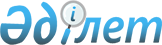 О внесении изменений и дополнения в некоторые нормативные правовые акты Генерального Прокурора Республики Казахстан по вопросам формирования статистической отчетности
					
			Утративший силу
			
			
		
					Приказ Генерального Прокурора Республики Казахстан от 26 января 2009 года № 4. Зарегистрирован в Министерстве юстиции Республики Казахстан 21 апреля 2009 года № 5639. Утратил силу приказом Генерального прокурора Республики Казахстан от 26 декабря 2017 года № 165 (вводится в действие по истечении десяти календарных дней после дня его первого официального опубликования)
      Сноска. Утратил силу приказом Генерального прокурора РК от 26.12.2017 № 165 (вводится в действие по истечении десяти календарных дней после дня его первого официального опубликования).
      В целях реализации Закона Республики Казахстан от 27 июня 2008 года № 50-IV ЗРК "О внесении изменений и дополнений в Уголовный, Уголовно-процессуальный кодексы Республики Казахстан и Кодекс Республики Казахстан об административных правонарушениях по вопросам усиления ответственности в сфере незаконного оборота наркотиков" (далее – Закон), а также установления единого срока представления отчетов о состоянии преступности и прокурорского надзора за законностью следствия и дознания, руководствуясь, подпунктом 4-1) статьи 11 Закона Республики Казахстан "О Прокуратуре", ПРИКАЗЫВАЮ: 
      1. Внести в некоторые нормативные правовые акты Генерального Прокурора Республики Казахстан следующие изменения и дополнение:
      1) утратил силу приказом Генерального Прокурора РК от 01.10.2014 № 101 (вводится в действие с 01.01.2015);


      2) в приказ Генерального Прокурора Республики Казахстан от 30 мая 2005 года № 19 "Об утверждении статистического отчета формы № 1-ЭТ "О преступлениях, правонарушениях, связанных с экстремизмом, террористической деятельностью и о состоянии прокурорского надзора", Инструкции по его составлению и введении банка данных о лицах, привлеченных к ответственности за совершение преступлений и правонарушений, связанных с экстремизмом, террористической деятельностью и организациях, признанных судом экстремистскими, террористическими" (зарегистрирован в Реестре государственной регистрации нормативных правовых актов за № 3703), с изменениями и дополнениями, внесенными приказом Генерального Прокурора Республики Казахстан от 13 ноября 2007 года № 45 "О внесении изменений и дополнений в некоторые нормативные правовые акты Генерального Прокурора Республики Казахстан" (зарегистрирован в Реестре государственной регистрации нормативных правовых актов за № 5047): 
      в Инструкции по составлению и формированию статистического отчета формы № 1-ЭТ "О преступлениях, правонарушениях, связанных с экстремизмом, террористической деятельностью и о состоянии прокурорского надзора", утвержденной указанным приказом: 
      пункт 14 дополнить частью первой следующего содержания: 
      "Разделы 1-3 предоставляются территориальными органами в Комитет к 4 числу месяца, следующего за отчетным периодом.". 
      2. Комитету по правовой статистике и специальным учетам Генеральной прокуратуры Республики Казахстан (далее - Комитет) настоящий приказ направить: 
      1) для государственной регистрации в Министерство юстиции Республики Казахстан; 
      2) субъектам правовой статистики и специальных учетов и территориальным органам Комитета для исполнения. 
      3. Контроль за исполнением настоящего приказа возложить на Председателя Комитета (Ким Г.В.). 
      4. Настоящий приказ вводится в действие со дня государственной регистрации в Министерстве юстиции Республики Казахстан.    Раздел 1. Сведения о преступлениях, связанных с незаконным
оборотом наркотических средств, психотропных или ядовитых
веществ и прекурсоров
      Сноска. Приложение 1 утратило силу приказом Генерального Прокурора РК от 01.10.2014 № 101 (вводится в действие с 01.01.2015).       Раздел 2. Сведения о лицах, совершивших преступления, связанные
с незаконным оборотом наркотических средств, психотропных
или ядовитых веществ и прекурсоров
      Сноска. Приложение 2 утратило силу приказом Генерального Прокурора РК от 01.10.2014 № 101 (вводится в действие с 01.01.2015). Раздел № 5 Сведения о лицах, совершивших административные
правонарушения, связанные с незаконным обращением с наркотическими
средствами, психотропными веществами, прекурсорами
      Таблица А. Рассмотренные судами 
      Сноска. Приложение 2 утратило силу приказом Генерального Прокурора РК от 01.10.2014 № 101 (вводится в действие с 01.01.2015).

 Раздел № 5 Сведения о лицах, совершивших административные
правонарушения, связанные с незаконным обращением с наркотическими
средствами, психотропными веществами, прекурсорами
      Таблица Б. Рассмотренные комиссиями по защите прав несовершеннолетних 
      Сноска. Приложение 3 утратило силу приказом Генерального Прокурора РК от 01.10.2014 № 101 (вводится в действие с 01.01.2015).

 Раздел 8. Сведения о количестве, рассмотренных судами уголовных
дел, связанных с наркотическими средствами, психотропными
или ядовитыми веществами и прекурсорами
      Таблица А Сведения о рассмотрении уголовных дел, судами первой инстанции 
      Сноска. Приложение 4 утратило силу приказом Генерального Прокурора РК от 01.10.2014 № 101 (вводится в действие с 01.01.2015).

 Раздел 8.Сведения о количестве, рассмотренных судами уголовных
дел, связанных с наркотическими средствами, психотропными
или ядовитыми веществами и прекурсорами
      Таблица Б Сведения по вступившим в законную силу решениям судов 
      Сноска. Приложение 4 утратило силу приказом Генерального Прокурора РК от 01.10.2014 № 101 (вводится в действие с 01.01.2015).


					© 2012. РГП на ПХВ «Институт законодательства и правовой информации Республики Казахстан» Министерства юстиции Республики Казахстан
				
Генеральный Прокурор 
Республики Казахстан
Р. Тусупбеков
СОГЛАСОВАНО 
Председатель Агентства Республики 
Казахстан по борьбе с экономической и 
коррупционной преступностью 
(финансовой полиции) 
__________________ К. Кожамжаров 
3 февраля 2009 года 
Председатель Комитета 
национальной безопасности 
Республики Казахстан 
_________________ А. Шабдарбаев 
27 марта 2009 года 
Председатель Комитета 
по судебному администрированию 
при Верховном Суде 
Республики Казахстан 
________________ И. Елекеев 
13 марта 2009 года 
Министр внутренних дел 
Республики Казахстан 
________________ Б. Мухамеджанов 
18 февраля 2009 года 
Министр здравоохранения 
Республики Казахстан 
________________ Ж. Доскалиев 
24 марта 2009 года 
Министр обороны 
Республики Казахстан 
________________ Д. Ахметов 
Министр финансов 
Республики Казахстан 
________________ Б. Жамишев 
Министр юстиции 
Республики Казахстан 
________________ З. Балиева 
Министр по чрезвычайным ситуациям 
Республики Казахстан 
________________ В. Божко 
1 апреля 2009 года 
И.о. министра юстиции 
Республики Казахстан 
________________ Д. Куставлетов 
20 апреля 2009 года Приложение 1 к приказу
Генерального Прокурора
Республики Казахстан
от 26 января 2009 года № 4Приложение 2 к приказу
Генерального Прокурора
Республики Казахстан
от 26 января 2009 года № 4 Приложение 3 к приказу
Генерального Прокурора
Республики Казахстан
от 26 января 2009 года № 4 Приложение 3 к приказу
Генерального Прокурора
Республики Казахстан
от 26 января 2009 года № 4 Приложение 4 к приказу
Генерального Прокурора
Республики Казахстан от
от 26 января 2009 года № 4 Приложение 4 к приказу
Генерального Прокурора
Республики Казахстан
от 26 января 2009 года № 4 